COLLEGE OF ENGINEERING AND TECHNOLOGY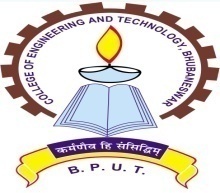 TECHNO CAMPUS, KALINGA NAGAR,GHATIKIA, BHUBANESWAR-751029Letter No. 487/CET                                                                  dated 31/01/2017QUOTATION CALL NOTICESealed quotations are invited from manufacturers/authorized dealers/distributors for purchase of CCTV camera and fittings in the Instrumentation & Electronics Engineering department.  1Megapixel HDCVI Dome IR Indoor cameraBullet Array IR1 mega pixel  CP PLUS ,50mtr rangeBullet camera IR 1megapixel ,20,30 50mtr rangeCP Plus  8 channel DVR HD14Amp SMPSBNC connectorDC Power connector1TB HDD  for backupMonitor 19.5 inch dellCasing Capping & Installation Charges  if any 	 	The sealed quotation must reach in the office of the undersigned by Dt. 21.02.2017 (1.00PM).Cost should specify the basic price and taxes etc. separately. Delivery of CCTV camera and fittings will be made at Instrumentation & Electronics Engineering department of CET Campus at the cost of supplier. Price should be quoted including transportation and all taxes in INR values.	Dealers are requested to furnish their STCC/ITCC clearances/VAT/TIN/PAN, etc. and authorized dealership certificate. The sealed quotation will be received by Speed Post/ Registered post/ Courier only. No hand delivery will be accepted. The authority is not responsible for any postal delay. Quotation received after the scheduled date and time will not be accepted.	The authority reserves the right to reject/cancel the quotations in whole or in part without assigning any reason thereof. The quotations must specify the delivery time. Payment will be made after successful supply of items duly certified by competent authority.Sd/-PRINCIPAL